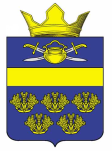 Российская ФедерацияВолгоградская областьКотельниковский муниципальный районСовет народных депутатов Верхнекурмоярского сельского поселенияРЕШЕНИЕот «12» июля 2022г                                                                                           №40/92О внесении изменений в решение Совета народных депутатов Верхнекурмоярского сельского поселения Котельниковского муниципального района Волгоградской области от 27.12.2013 г № 68/148  «Об утверждении генерального плана Верхнекурмоярского сельского поселения Котельниковского муниципального района Волгоградской области»В соответствии с Градостроительным кодексом Российской Федерации, Федеральным законом от 06.10.2003г. № 131-ФЗ «Об общих принципах организации местного самоуправления в Российской Федерации», учитывая заключение о результатах публичных слушаний от30.06.2022г. № 1 по проекту «Внесение изменений в генеральный план Верхнекурмоярского сельского поселения Котельниковского муниципального района Волгоградской области», Совет народных депутатов Верхнекурмоярского сельского поселения Котельниковского муниципального района Волгоградской области решил:      1. Внести изменения в генеральный план Верхнекурмоярского сельского поселения Котельниковского муниципального района Волгоградской области, утвержденные решением Совета народных депутатов Верхнекурмоярского сельского поселения Котельниковского муниципального района Волгоградской области  от 27.12.2013г № 68/148, изложив его в новой редакции, согласно приложению.2. Разместить, настоящее решение в Федеральной государственной информационной системе территориального планирования не позднее, чем по истечении десяти дней с даты вступления в силу настоящего решения.3. Настоящее решение вступает в силу со дня его подписания и подлежит официальному обнародованию, размещению на официальном сайте администрации Верхнекурмоярского сельского поселения Котельниковского муниципального района Волгоградской области.Глава Верхнекурмоярского сельскогопоселения                                                                                            Мельников.А.С.                     